November 20, 2022Our Lord Jesus Christ, King of the UniverseMinistry Sign-up Schedule for the month of November weekends is at the back of the church.  Please sign up for a mass you will be attending.Weekend Mass TimesSaturday 5:00 p.m.  (English)  Sunday 9:00 a.m. (bilingual)  11:00 a.m. (English)WEEKDAY MASSES NO WEEKDAY MASSES OR ADORATIONCheck out our website www.saintvitalparish.com  and check it regularly for updates. At the present time Rev. Paul Kavanagh is Parish Administrator.  Contact information for Paul.Kavanagh@caedma.ca or 780-469-1010 ext 2153Mass IntentionsSaturday, November 26th –  SI  John KlosterSunday, November 27th (9:00 a.m.)  – Thanksgiving & SI Shane McDonald † = Repose of the Soul   SI = Special Intention Advent Penitential ServiceWednesday, December 7th at 6 p.m.Scent Free Makes Sense We would like the parish to be sensitive to folks with allergies and refrain from wearing perfume and aftershave at Mass. Thank you in advance for your consideration.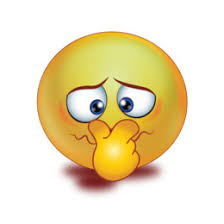 There will be a “Called to Protect” training session on Tuesday November 29, 2022 starting at 7:00 pm to 9:30 pm. The two and half session is mandatory for all volunteers and employees of the Archdiocese.  This is a virtual session by zoom.  Please register using the link below:Registration: https://forms.gle/x3NRXzgEM8AmAABA7A big thank you to Carmen Grayson, Snowflake Bazaar Chairperson, volunteers donated gifts and customers for making the Snowflake Bazaar a success.  Details are available on the Thank you attachment. November Food Bank Donations will be given to Beaumont/Nisku  Christmas Elves.AFTERNOON OF MUSIC AT ST. VITAL’SEdmonton Swiss Men’s Choir – Sunday, December 11th @ 3:00 p.m.Admission is free, however, donations to the Beaumont/Nisku Christmas Elves are accepted as either unwrapped toys, food donations or cash donations.Beaumont Society for the Arts Christmas Concert – Friday, December 16th @ 7:00 p.m.St. Michael’s Mini Parish Advent Retreat Fr. Paul Kavanagh from the Archdiocese of Edmonton will be at St. Michael’s, Leduc  to facilitate a Mini Advent Retreat! Sunday, December 4, 2022 at 7pm to 9pm All parishioners are invited and encouraged to attend. Let us prepare our hearts and minds for the coming of Jesus! Jesus is the reason for the season!In November We Remember Each year, the Church sets aside the month of November to pray for our loved ones who have gone on ahead of us. We especially remember those who have died in the past year. Traditionally, as a gesture of remembrance, we inscribe their names in a memorial book that is kept in the sanctuary as we pray for them. If you are unable/not attending mass at the present time and would like a name inscribed in the memorial book please e-mail St.vitalchurch@shaw.ca and we will add the names(s).Dear God,
we thank you for the wonderful memories
we have of our departed loved ones.
We are grateful when these memories
bring us happiness and comfort.
Help us to continue to keep
the memories of our loved ones alive
by living out the gifts and virtues
we treasured so much in their lives.
May our remembrance of them
in this way help their spirit to live on in us,
and may the virtues contribute to building
your kingdom here on earth.
Amen.CWL Christmas Cookie WalkDecember 3rd & 4th after the 5 p.m., 9:00 a.m. & 11:00 a.m. MassesDownstairs in the St. Vital Church HallOur Lady of the Hill Knights of Columbus will be selling Sobey and No Frills gift cards after all masses on the weekend.  Stewardship Corner First Sunday of Advent Weekend of November 26/27, 2022 On this first Sunday of Advent Jesus urges His disciples to stay awake and prepare themselves for the Lord’s coming. Good stewards prepare themselves and await Christ’s judgment in joyous expectation. This attitude requires genuine spiritual maturity, of course; the kind that is cultivated by prayer, participation in the Sacraments, loving attention to family and one’s communion of faith, and love for one’s neighbor. Are we prepared for the Lord’s second coming? Are we ready to receive Christ? Are we ready to look joyously for Christ’s judgment?Star of the North Retreat Centre, www.starofthenorth.ca, 780-459-5511

In the Moment: Self-Guided Retreats are recorded retreats intended for people who may want to retreat at home or on the road, have limited mobility, and/or simply seek time alone with God in the midst of a busy schedule. Each video is less than 45 minutes, and may be paused to allow space for deeper reflection and prayer. Available in Spanish, French & English. Quarterly subscription (3 videos): $75 /  Yearly subscription (9 videos): $200 For more information visit: www.starofthenorth.ca/moment 

Your Whole, Free Heart: A Spirituality for the Wanderers is a weekend retreat co-guided by Becky Bonham and Clint Porritt, for those who know spiritual struggle or disillusionment. Join a safe space for honouring our journeys toward wholeness, confronting fears and befriending our doubts, as we begin to reframe our “wanderings” as the good work of God in us. Cost: Online $130 / Commuter $205 / Live-In $315. For more information visit www.starofthenorth.ca/wander 
Ron Rolheiser Public Lecture In a spirit of gratitude to Fr. Ron Rolheiser, OMI for his years of service to retreat ministry and education in the Edmonton area, we will celebrate his time with us on Friday, December 2, 2022 at 7:00 pm, with the public lecture entitled Quiet Prophecy: Another Kind of Protest for Social and Religious Transformation. Our time will be followed by cake and light desserts with tea, coffee and beverages. Cost: Online $25 / In-Person $30. Purchase your tickets at www.starofthenorth.ca/prophecy
    Prayer: Our Deepest Hunger Retreat Weekend with Ron Rolheiser December 2-4, 2022. Is prayer a hunger? How do we “pray always”? How do we pray when we are simply too distracted, tired, dissipated, and too disinterested to pray? What is “Sabbath Time” and how is this prayer? This retreat will focus on answering those questions in a way that, hopefully, leads us into deeper prayer within our lives. Cost: Online $165 / Commuter $255 / Live-In $395 (limited). Registration and information at www.starofthenorth.ca/rolheiser Aurora Living: Formation Through Word & Creation is a spiritual formation community at the intersection of faith contemporary issues: creation care, social justice, & reconciliation. Our winter 2023 module (January to March) entitled Wisdom: The Wells We Drink From will feature presenters Sr. Priscilla Solomon, Ron Rolheiser, Gisele Bauche and many others. Accepting new applicants, early registration rates end December 15. Opening retreat January 20-22, 2023. Contact Star of the North for more information or visit www.starofthenorth.ca/wisdom 